      2023 LANIER BASEBALL SCHEDULEDATE		     DAY		         OPPONENT                       SITE	  Varsity               JVBold denotes Home Game*District Game**Spring BreakDRD = Diz Reeves Diamond @ Spring Sports Complex, 1000 Edwards, San Antonio, TX 78204NESP = North East Sports Park, 12001 Wetmore Rd, San Antonio, TX 78247A HEIGHTS = Alamo Heights Baseball Field, Olmos Park, 78209February 4SaturdayWest Campus(Scrimmage)DRD#110:00am12:00amFebruary 14TuesdayCole (Scrimmage)Cole4:00pmFebruary 17FridaySouthside(Scrimmage)South Side7:00pm5:00pmFEBRUARY 18SATURDAYLanier Alumni Game    Lanier12:00am12:00amFebruary 21Tuesday*Jefferson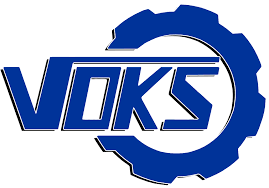 DRD#14:30pm5:00pmFebruary 23-24(Thurs.-Sat)Pearsall TournamentPearsallTBAMarch 2-4(Thurs.-Sat)Edgewood TournamentEdgewoodTBAMarch 7Tuesday*BurbankDRD#14:30pm5:00pmMarch 10Friday*Alamo HeightsA HEIGHTS7:00pm5:00pm**March 13Monday*HighlandsDRD#12:30pm10:00am**March 15Wednesday*MacArthurNESP12:00pm10:00amMarch 21TUESDAY*BrackenridgeDRD#27:00PM5:00pmMarch 24FRIDAY*HoustonDRD#17:00PM5:00pmMarch 28Tuesday*EdisonDRD#17:00pm5:00pmMarch 28Wednesday*EdisonEDISON5:00PMMarch 31Friday*JeffersonDRD#14:30PM5:00pmApril 6Thursday*BurbankDRD#14:30PM5:00pmApril 11Tuesday*Alamo HeightsDRD#24:30PM5:00pmApril 14Friday*HighlandsDRD#17:00PM5:00pmApril 18Tuesday*MacArthurDRD#17:00PM5:00pmApril 21Friday*BrackenridgeDRD#17:00PM5:00pmApril 25Tuesday*HoustonDRD#27:00PM5:00pmApril 26Wednesday*EdisonEDISON4:30PMApril 27Thursday*EdisonDRD#14:30PM4:30PM